1. BakgrunnDette dokumentet informerer om de regler som gjelder dersom du som elev planlegger å være borte fra skolen. Bakerst i dokumentet finner du et søknadsskjema for å få godkjent dokumentasjon av fraværet. Som elev kan du få godkjent framlagt dokumentasjon etter retningslinjene gitt i Forskrift til opplæringslova § 3-45 og Utdanningsdirektoratets rundskriv Udir-3-2016. Fravær uten godkjent dokumentasjon, regnes som udokumentert fravær. Udokumentert fravær ut over 10% i et fag kan føre til at du ikke får karakter i faget. Udokumentert fravær vil dessuten komme på vitnemål og kompetansebevis. Rektor skal godkjenne dokumentasjon av fravær. 2. FormålStandard rutine er at skolen og eleven bruker det skoleadministrative datasystemet VIS til å håndtere fravær og dokumentasjon av fravær. Fravær og dokumentasjon av fravær registreres og godkjennes i VIS når fraværet har funnet sted og du har lagt fram dokumentasjon. Men ved planlegging av et eventuelt framtidig fravær vil det kunne være avgjørende for eleven å vite på forhånd om skolen godkjenner dokumentasjonen. (Se Forskrift til Opplæringsloven § 3-45). For dette formålet skal du bruke søknadsskjemaet her og ta vare på svaret skolen gir. 3. Hva godkjenning av dokumentasjonen innebærerGodkjent dokumentasjon fører til at fraværet ikke teller på fraværsgrensen og at det innenfor en ramme på 10 hele dager - etter regler gitt i forskriften § 3-45 -   kan strykes fra vitnemål og kompetansebevis. Skolens mandat er å godkjenne dokumentasjonen, ikke å godkjenne fraværet. Selv om du har fått godkjent dokumentasjon, vil fraværet kunne føre til at læreren ved halvårs- og standpunktvurdering mangler vurderingsgrunnlag. I forskriften § 3-3 står det:«Elevar, lærlingar, lærekandidatar og praksisbrevkandidatar skal møte fram og delta aktivt i opplæringa. Stort fråvær eller andre særlege grunnar kan føre til at lærar og instruktør ikkje har tilstrekkeleg vurderingsgrunnlag til å gi halvårsvurdering med karakter eller standpunktkarakter i fag.» Som elev har du etter forskriften ansvar for å bidra til at lærer får vurderingsgrunnlag. I videregående skole er det ingen permisjonsordning som fritar deg fra dette ansvaret. Hvis du får godkjent søknad om dokumentasjon av fravær, må du vite at fraværet like fullt blir registrert. Selv om det ikke teller på fraværsgrensen, vil det kunne ha betydning for om skolen kan gi deg karakter i faget. Det gjelder ikke minst dersom du velger å være fraværende på vurderingssituasjoner. 4. Omfang/virkeområdeFølgende fraværsgrunner vil ved godkjent dokumentasjon kunne gi unntak fra fraværsgrensen (både time- og dagsfravær) og vitnemålsføring (kun dagsfravær, begrenset til 10 dager per opplæringsår, ikke tre første dager av sykdom som ikke er kronisk): 	a. helse- og velferdsgrunner	b. arbeid som tillitsvalgtc. politisk arbeidd. hjelpearbeide. lovpålagt oppmøtef. representasjon i arrangement på nasjonalt og internasjonalt nivå, f.eks. idrett eller kulturUnntak fra fraværsgrensen og vitnemålsføring på inntil to dager kan også gis for fravær knyttet til religiøse høytider utenom Den norske kirke.Unntak fra fraværsgrensen, men ikke fra vitnemålsføring, kan gis for den obligatoriske trafikkopplæringen til førerkort klasse B: sikkerhetskurs på bane og andre og tredje del av sikkerhetskurs på vei.Velferdsgrunner (jf. punkt a ovenfor) kan være dåp, bryllup og begravelse i nære relasjoner og omsorgsoppgaver, for eksempel for egne barn.  Det vil på individuelt grunnlag kunne søkes om godkjenning av dokumentasjon av ulike andre velferdsgrunner. 5. Ansvar og myndighetFylkesdirektør for opplæring/rektor har ansvar for at prosedyren blir fulgt.RFK SkjemaOpplæring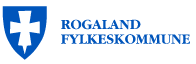 Søknad om forhåndsgodkjenning av dokumentasjon av fravær(Vedlegg til: Retningslinjer for håndtering av fravær)Søknad om forhåndsgodkjenning av dokumentasjon av fravær(Vedlegg til: Retningslinjer for håndtering av fravær)Versjon 1.0Opprettet: 07.11.20Godkjent av:Seksjonssjef opplæring i skoleGyldig fra – til:07.09.20Ansvarlig saksbehandler:Trine.Andresen@rogfk.no Trine.Andresen@rogfk.no Trine.Andresen@rogfk.no Hjemmels- dokumenterForskrift til opplæringsloven §§ 3-9 og 3-45Rundskriv Udir-3-2016Retningslinjer for håndtering av fraværForskrift til opplæringsloven §§ 3-9 og 3-45Rundskriv Udir-3-2016Retningslinjer for håndtering av fraværForskrift til opplæringsloven §§ 3-9 og 3-45Rundskriv Udir-3-2016Retningslinjer for håndtering av fraværRFK SkjemaOpplæringRFK SkjemaOpplæringSøknad om forhåndsgodkjenning av dokumentasjon av fraværSøknad om forhåndsgodkjenning av dokumentasjon av fraværSøknad om forhåndsgodkjenning av dokumentasjon av fraværSkoleNavnKlasseKontaktlærerÅrsak til fravær(f.eks. «politisk arbeid», «religiøs høytid»):Årsak til fravær(f.eks. «politisk arbeid», «religiøs høytid»):Tidspunkt for fravær Start: Dato ..........                  klokkeslett ..............Tidspunkt for fravær Slutt: Dato ...........                  klokkeslett ...............Begrunnelse for søknaden:Begrunnelse for søknaden:Dokumentasjon  Legg ved dokumentasjon i form av invitasjon, avtale, uttalelse fra foresatte   o.l.Godkjent søknad vil gjelde som dokumentasjon for unntak fra fraværsgrensen og ved eventuell søknad om fratrekk av fravær på vitnemål/kompetansebevis (jf. forskrift § 3-45). Dokumentasjon  Legg ved dokumentasjon i form av invitasjon, avtale, uttalelse fra foresatte   o.l.Godkjent søknad vil gjelde som dokumentasjon for unntak fra fraværsgrensen og ved eventuell søknad om fratrekk av fravær på vitnemål/kompetansebevis (jf. forskrift § 3-45). Dato:	…………...Underskrift: ……………………………………    Dato:	…………...Underskrift: ……………………………………    Skolens svar på søknadenSkolens svar på søknadenGodkjenning gjelder kun dokumentasjonen av fraværet. Du må selv ta ansvar for at lærer får tilstrekkelig vurderingsgrunnlag. Godkjenning gjelder kun dokumentasjonen av fraværet. Du må selv ta ansvar for at lærer får tilstrekkelig vurderingsgrunnlag. Skolens underskriftSkolens underskriftDatoUnderskrift